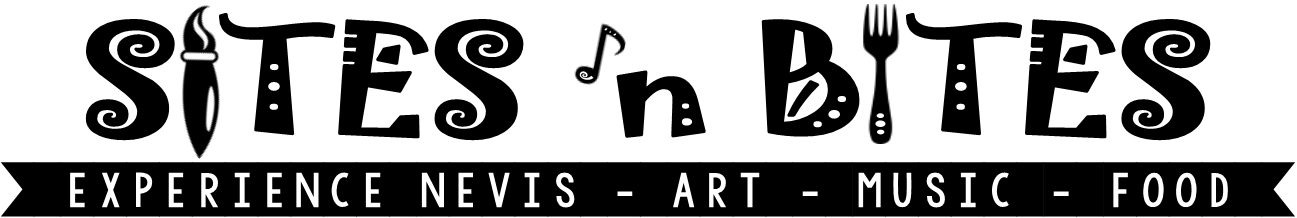 The Nevis C & C is excited to host our Sites n’ Bites event again this year.  The Nevis Sites n’ Bites event will be June 13, 2021 from noon-5 PM and will help promote what the Nevis area has to offer for Restaurants, retail shops and the arts.The event will be fun for all ages with food samplings, hands on art projects and crafts for sale, kids games, music and other retail specials.  We will again have LIVE OUTDOOR music.We would like you to be a part of this event.  Each participating business/artist will be on our “Passport” that the customers will get stamped when they visit your business/booth.   When they fill the passport, they will be eligible to win a variety of prizes (donated by our local businesses and artists).  Profits from Passport sales will go to a local charity.We need your commitment soon, so we can continue preparing.  If you are a business not located in town, and would like to set up a booth, there is space in and around the Muskie for food and lots of space for art. Restaurant/Business  Name:_______________________________________  Contact #______________C&C Member (free)___________      Non-member ($40) ___________________________What you would like to serve: ____________________________________________________________________________________________________________________________________________________________________________________________________Artist Name: ______________________________________  Contact # ___________________________C&C Member (free) ________________________    Non-member ($20)  __________________________Your Craft ______________________________________________________________________________________________________________________________________________________________________Thank you for making Nevis a great place to live and visit! Questions, call Tracy 218-252-4222.Please return form to Tracy at Muskie Waters OR send forms to:	Sites N’ Bites Committee/ Nevis C & CPO Box 268Nevis, MN  56467